President:  K. Babu Thomas                                         	         Dated: 2015, December 4General Secretary: A. G. Narayan Hari				  NOTICE	Notice is hereby given to all the Secretariat members of the ITEF, Kerala Circle that a meeting of the Secretariat Committee of the ITEF, Kerala Circle will be held in room No.5 of the C R Building, at Ernakulam on 10-12-2015 at 10.00 AM.  All JCM members are also required to attend.	Com. K Bhasi, is requested to attend the meeting as a special invitee.	The agenda for the meeting is given hereunder:1]	Welcome Speech.2]	Presidential address.3]	Committee for formulating transfer guideline - Discussion on changes required, if 	any, to the existing transfer policy.4]	CWC meeting proposed to be held in Kerala in February 20165]	Any other matter with the permission of chair.6]	Vote of thanks.									          Sd/-									[A. G. Narayan Hari]									General Secretary.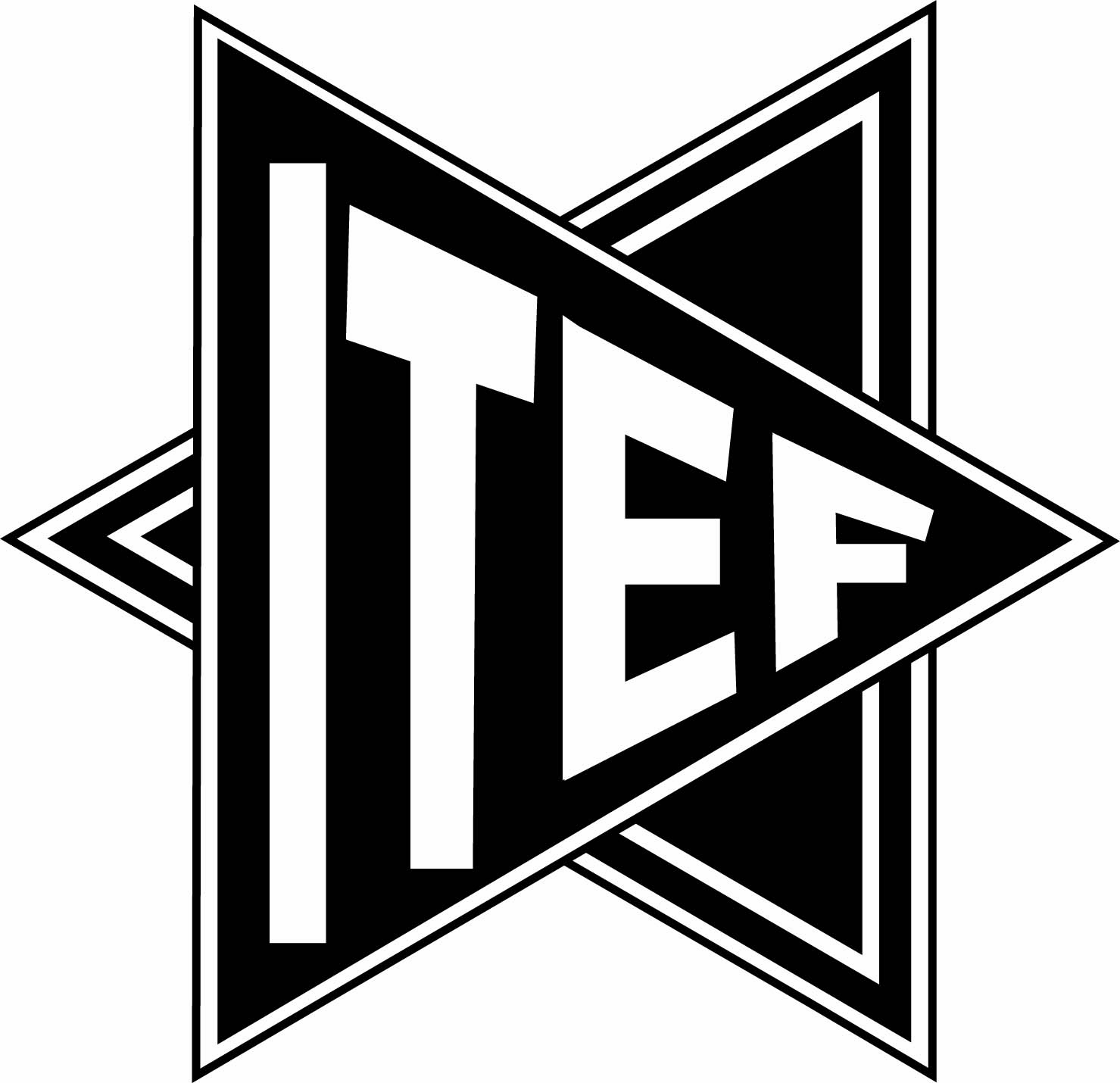 INCOME TAX EMPLOYEES FEDERATION, -682018.Telephone No.(0484)2795549 Mobile: 08547000555e-mail: itefkera@gmail.comFax No.(0484)2395508Website: itefkerala.com